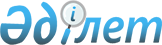 О бюджетах сел, сельских округов на 2021 - 2023 годыРешение Мангистауского районного маслихата Мангистауской области от 2 февраля 2021 года № 2/10. Зарегистрировано Департаментом юстиции Мангистауской области 2 февраля 2021 года № 4452.
      В соответствии с Бюджетным кодексом Республики Казахстан от 4 декабря 2008 года, Законом Республики Казахстан от 23 января 2001 года "О местном государственном управлении и самоуправлении в Республике Казахстан" и решением Мангистауского районного маслихата от 8 января 2021 года № 44/485 "О районном бюджете на 2021 - 2023 годы" (зарегистрировано в Реестре государственной регистрации нормативных правовых актов за № 4429), Мангистауский районный маслихат РЕШИЛ:
      1. Утвердить бюджеты сел, сельских округов на 2021-2023 годы согласно приложениям 1, 2, 3, 4, 5, 6, 7, 8, 9, 10, 11, 12, 13, 14, 15, 16, 17, 18, 19, 20, 21, 22, 23, 24, 25, 26, 27, 28, 29, 30, 31, 32, 33, 34, 35 и 36 к настоящему решению соответственно, в том числе на 2021 год в следующих объемах:
      1) доходы – 648 983,9 тысяч тенге, в том числе по:
      налоговым поступлениям –123 373,0 тысячи тенге;
      неналоговым поступлениям – 212,0 тысяч тенге;
      поступлениям от продажи основного капитала – 0 тенге; 
      поступлениям трансфертов – 525 398,9 тысяч тенге;
      2) затраты – 715 847,4 тысячи тенге;
      3) чистое бюджетное кредитование – 0 тенге, в том числе:
      бюджетные кредиты – 0 тенге;
      погашение бюджетных кредитов – 0 тенге;
      4) сальдо по операциям с финансовыми активами – 0 тенге, в том числе:
      приобретение финансовых активов – 0 тенге;
      поступления от продажи финансовых активов государства – 0 тенге;
      5) дефицит (профицит) бюджета – 66 863,5 тысячи тенге; 
      6) финансирование дефицита (использование профицита) бюджета –66 863,5 тысячи тенге, в том числе:
      поступление займов – 0 тенге;
      погашение займов – 0 тенге;
      используемые остатки бюджетных средств – 66 863,5 тысячи тенге.
      Сноска. Пункт 1 - в редакции решения Мангистауского районного маслихата Мангистауской области от 24.12.2021 № 9/109 (вводится в действие с 01.01.2021).


      2. Учесть, что из районного бюджета на 2021 год в бюджеты сел и сельских округов выделена субвенция в сумме 521 077,7 тысяч тенге, в том числе:
      села Шетпе – 91 064,6 тысячи тенге;
      села Жынгылды – 32 366,0 тысячи тенге;
      сельского округа Сайотес – 47 731,9 тысячи тенге;
      сельского округа Тущыкудук – 41 085,1 тысяча тенге;
      села Кызан – 40 184,7 тысячи тенге;
      сельского округа Актобе – 43 113,2 тысячи тенге;
      сельского округа Шайыр – 51 354,9 тысячи тенге;
      села Жармыш – 33 329,7 тысяч тенге;
      села Акшымырау – 30 841,9 тысяч тенге;
      сельского округа Онды – 50 057,9 тысяч тенге;
      сельского округа Шебир – 28 853,5 тысячи тенге;
      сельского округа Отпан – 31 094,3 тысяча тенге.
      Сноска. Пункт 2 - в редакции решения Мангистауского районного маслихата Мангистауской области от 24.12.2021 № 9/109 (вводится в действие с 01.01.2021).


      3. Учесть, что из районного бюджета на 2021 год в бюджеты сел и сельских округов выделены целевые текущие трансферты в сумме 933,2 тысячи тенге, в том числе:
      села Жынгылды –40,0 тысяч тенге;
      сельского округа Сайотес – 144,0 тысячи тенге;
      сельского округа Тущыкудук – 46,0 тысячи тенге;
      села Кызан – 136,2 тысячи тенге;
      сельского округа Актобе – 107,0 тысяч тенге;
      сельского округа Шайыр – 123,0 тысяча тенге;
      села Жармыш – 189,0 тысяч тенге;
      сельского округа Онды – 148,0 тысяч тенге.
      Сноска. Пункт 3 - в редакции решения Мангистауского районного маслихата Мангистауской области от 24.12.2021 № 9/109 (вводится в действие с 01.01.2021).


      3-1. Учесть, что из районного бюджета на 2021 год в бюджеты сел и сельских округов выделены целевые текущие трансферты из Национального фонда в сумме 3388,0 тысячи тенге, в том числе:
      села Жынгылды – 180,0 тысяч тенге;
      сельского округа Сайотес – 472,0 тысячи тенге;
      сельского округа Тущыкудук – 168,0 тысячи тенге;
      села Кызан – 764,0 тысяч тенге;
      сельского округа Актобе – 340,0 тысяч тенге;
      сельского округа Шайыр – 304,0 тысяча тенге;
      села Жармыш – 500,0 тысяч тенге;
      сельского округа Онды – 660,0 тысяч тенге.
      Сноска. Решение дополнено пунктом 3-1 - в соответствии с решением Мангистауского районного маслихата Мангистауской области от 19.07.2021 № 6/48 (вводится в действие с 01.01.2021). 


      4. Государственному учреждению "Аппарат Мангистауского районного маслихата" (руководитель аппарата Калиев Е.) обеспечить государственную регистрацию настоящего решения в органах юстиции, его официальное опубликование в средствах массовой информации.
      5. Контроль за исполнением настоящего решения возложить на заместителя акима Мангистауского района Кыланова Т.
      6. Настоящее решение вводится в действие с 1 января 2021 года. Бюджет села Шетпе на 2021 год
      Сноска. Приложение 1 - в редакции решения Мангистауского районного маслихата Мангистауской области от 24.12.2021 № 9/109 (вводится в действие с 01.01.2021). Бюджет сельского округа Сайотес на 2021 год
      Сноска. Приложение 2 - в редакции решения Мангистауского районного маслихата Мангистауской области от 24.12.2021 № 9/109 (вводится в действие с 01.01.2021). Бюджет села Жынгылды на 2021 год
      Сноска. Приложение 3 - в редакции решения Мангистауского районного маслихата Мангистауской области от 24.12.2021 № 9/109 (вводится в действие с 01.01.2021). Бюджет села Жармыш на 2021 год
      Сноска. Приложение 4 - в редакции решения Мангистауского районного маслихата Мангистауской области от 24.12.2021 № 9/109 (вводится в действие с 01.01.2021). Бюджет села Кызан на 2021 год
      Сноска. Приложение 5 - в редакции решения Мангистауского районного маслихата Мангистауской области от 24.12.2021 № 9/109 (вводится в действие с 01.01.2021). Бюджет сельского округа Тущыкудык на 2021 год
      Сноска. Приложение 6 - в редакции решения Мангистауского районного маслихата Мангистауской области от 24.12.2021 № 9/109 (вводится в действие с 01.01.2021). Бюджет сельского округа Актобе на 2021 год
      Сноска. Приложение 7 - в редакции решения Мангистауского районного маслихата Мангистауской области от 24.12.2021 № 9/109 (вводится в действие с 01.01.2021). Бюджет сельского округа Шайыр на 2021 год
      Сноска. Приложение 8 - в редакции решения Мангистауского районного маслихата Мангистауской области от 24.12.2021 № 9/109 (вводится в действие с 01.01.2021). Бюджет села Акшымырау на 2021 год
      Сноска. Приложение 9 - в редакции решения Мангистауского районного маслихата Мангистауской области от 24.12.2021 № 9/109 (вводится в действие с 01.01.2021). Бюджет селького округа Онды на 2021 год
      Сноска. Приложение 10 - в редакции решения Мангистауского районного маслихата Мангистауской области от 24.12.2021 № 9/109 (вводится в действие с 01.01.2021). Бюджет сельского округа Шебир на 2021 год
      Сноска. Приложение 11 - в редакции решения Мангистауского районного маслихата Мангистауской области от 24.12.2021 № 9/109 (вводится в действие с 01.01.2021). Бюджет сельского округа Отпан на 2021 год
      Сноска. Приложение 12 - в редакции решения Мангистауского районного маслихата Мангистауской области от 24.12.2021 № 9/109 (вводится в действие с 01.01.2021). Бюджет села Шетпе на 2022 год Бюджет сельского округа Сайотес на 2022 год Бюджет села Жынгылды на 2022 год Бюджет села Жармыш на 2022 год Бюджет села Кызан на 2022 год Бюджет сельского округа Тущыкудык на 2022 год Бюджет сельского округа Актобе на 2022 год Бюджет сельского округа Шайыр на 2022 год Бюджет села Акшымырау на 2022 год Бюджет селького округа Онды на 2022 год Бюджет сельского округа Шебир на 2022 год Бюджет сельского округа Отпан на 2022 год Бюджет села Шетпе на 2023 год Бюджет сельского округа Сайотес на 2023 год Бюджет села Жынгылды на 2023 год Бюджет села Жармыш на 2023 год Бюджет села Кызан на 2023 год Бюджет сельского округа Тущыкудык на 2023 год Бюджет сельского округа Актобе на 2023 год Бюджет сельского округа Шайыр на 2023 год Бюджет села Акшымырау на 2023 год Бюджет селького округа Онды на 2023 год Бюджет сельского округа Шебир на 2023 год Бюджет сельского округа Отпан на 2023 год
					© 2012. РГП на ПХВ «Институт законодательства и правовой информации Республики Казахстан» Министерства юстиции Республики Казахстан
				
      Председатель сессии 

Ж.Ешманов

      Секретарь Мангистауского районного маслихата 

А.Сарбалаев
Приложение 1к решению Мангистауского районногомаслихата от "2" февраля 2021 года№ 2/10
Категория
Класс
Подкласс
Наименование
Сумма, тысяч тенге
І. Доходы
154 017,6
1
Налоговые поступления
62 953,0
01
Подоходный налог
5 476,0
2
Индивидуальный подоходный налог
5 476,0
04
Налоги на собственность
57 477,0
1
Налоги на имущество
881,0
3
Земельный налог
3 572,0
4
Налог на транспортные средства
53 024,0
2
Неналоговые поступления
0,00
01
Доходы от государственной собственности
0,0
5
Доходы от аренды имущества, находящегося в государственной собственности 
0,0
4
Поступления трансфертов
91 064,6
02
Трансферты из вышестоящих органов государственного управления
91 064,6
3
Трансферты из районного (города областного значения) бюджета
91 064,6
Функциональная группа
Администратор бюджетных программ
Программа
Наименование
Сумма, тысяч тенге
2.Затраты
189 828,6
01
Государственные услуги общего характера
44 793,6
124
Аппарат акима города районного значения, села, поселка, сельского округа
44 793,6
001
Услуги по обеспечению деятельности акима города районного значения, села, поселка, сельского округа
44 793,6
07
Жилищно-коммунальное хозяйство
144 835,0
124
Аппарат акима города районного значения, села, поселка, сельского округа
144 835,0
008
Освещение улиц населенных пунктах
65 905,0
009
Обеспечение санитарии населенных пунктов
27 341,0
011
Благоустройство и озеленение населенных пунктов
51 589,0
08
Культура, спорт, туризм и информационное пространство
200,00
124
Аппарат акима города районного значения, села, поселка, сельского округа
200,00
028
Проведение физкультурно-оздоровительных и спортивных мероприятий на местном уровне
200,00
3. Чистое бюджетное кредитование
0
Бюджетные кредиты
0
Погашение бюджетных кредитов
0
4. Сальдо по операциям с финансовыми активами
0
Приобретение финансовых активов
0
Поступления от продажи финансовых активов государства
0
5. Дефицит (профицит) бюджета
35 811,0
6. Финансирование дефицита (использование профицита) бюджета
35 811,0
Поступление займов
0
Погашение займов
0
8
Используемые остатки бюджетных средств
35 811,0
01
Остатки бюджетных средств
35 811,0
1
Свободные остатки бюджетных средств
35 811,0Приложение 2к решению Мангистауского районногомаслихата от "2" февраля 2021 года№ 2/10
Категория
Класс
Подкласс
Наименование
Сумма, тысяч тенге
І. Доходы
54 506,9
1
Налоговые поступления
5 996,0
01
Подоходный налог
173,0
2
Индивидуальный подоходный налог
173,0
04
Налоги на собственность
5 823,0
1
Налоги на имущество
130,0
3
Земельный налог
93,0
4
Налог на транспортные средства
5 600,0
2
Неналоговые поступления
163,0
01
Доходы от государственной собственности
163,0
5
Доходы от аренды имущества, находящегося в государственной собственности 
163,0
4
Поступления трансфертов
48 347,9
02
Трансферты из вышестоящих органов государственного управления
48 347,9
3
Трансферты из районного (города областного значения) бюджета
48 347,9
Функциональная группа
Администратор бюджетных программ
Программа
Наименование
Сумма, тысяч тенге
2.Затраты
57 264,0
01
Государственные услуги общего характера
47 143,0
124
Аппарат акима города районного значения, села, поселка, сельского округа
47 143,0
001
Услуги по обеспечению деятельности акима города районного значения, села, поселка, сельского округа
38 513,0
053
Управление коммунальным имуществом города районного значения,села,поселка,сельского округа
8 630,0
06
Социальная помощь и социальное обеспечение
1 333,0
124
Аппарат акима города районного значения, села, поселка, сельского округа
1 333,0
003
Оказание социальной помощи нуждающимся гражданам на дому
1 333,0
07
Жилищно-коммунальное хозяйство
8 623,0
124
Аппарат акима города районного значения, села, поселка, сельского округа
8 623,0
008
Освещение улиц населенных пунктах
2 000,0
009
Обеспечение санитарии населенных пунктов
5 000,0
011
Благоустройство и озеленение населенных пунктов
1 623,0
08
Культура, спорт, туризм и информационное пространство
165,0
124
Аппарат акима города районного значения, села, поселка, сельского округа
165,0
028
Проведение физкультурно-оздоровительных и спортивных мероприятий на местном уровне
165,0
3. Чистое бюджетное кредитование
0
Бюджетные кредиты
0
Погашение бюджетных кредитов
0
4. Сальдо по операциям с финансовыми активами
0
Приобретение финансовых активов
0
Поступления от продажи финансовых активов государства
0
5. Дефицит (профицит) бюджета
2 757,1
6. Финансирование дефицита (использование профицита) бюджета
2 757,1
Поступление займов
0
Погашение займов
0
8
Используемые остатки бюджетных средств
2 757,1
01
Остатки бюджетных средств
2 757,1
1
Свободные остатки бюджетных средств
2 757,1Приложение 3к решению Мангистауского районногомаслихата от "2" февраля 2021 года№ 2/10
Категория
Класс
Подкласс
Наименование
Сумма,
тысяч тенге
І. Доходы
40 683,0
1
Налоговые поступления
8 097,0
01
Подоходный налог
0,0
2
Индивидуальный подоходный налог
0,0
04
Налоги на собственность
8 097,0
1
Налоги на имущество
195,0
3
Земельный налог
210,0
4
Налог на транспортные средства
7 692,0
2
Неналоговые поступления
0,0
01
Доходы от государственной собственности
0,0
5
Доходы от аренды имущества, находящегося в государственной собственности 
0,0
4
Поступления трансфертов
32 586,0
02
Трансферты из вышестоящих органов государственного управления
32 586,0
3
Трансферты из районного (города областного значения) бюджета
32 586,0
Функциональная группа
Администратор бюджетных программ
Программа
Наименование
Сумма, тысяч тенге
2.Затраты
44 610,0
01
Государственные услуги общего характера
31 793,0
124
Аппарат акима города районного значения, села, поселка, сельского округа
31 793,0
001
Услуги по обеспечению деятельности акима города районного значения, села, поселка, сельского округа
31 793,0
06
Социальная помощь и социальное обеспечение
865,0
124
Аппарат акима города районного значения, села, поселка, сельского округа
865,0
003
Оказание социальной помощи нуждающимся гражданам на дому
865,0
07
Жилищно-коммунальное хозяйство
11 694,0
124
Аппарат акима города районного значения, села, поселка, сельского округа
11 694,0
008
Освещение улиц населенных пунктах
7 500,0
009
Обеспечение санитарии населенных пунктов
2 744,0
011
Благоустройство и озеленение населенных пунктов
1 450,0
08
Культура, спорт, туризм и информационное пространство
258,0
124
Аппарат акима города районного значения, села, поселка, сельского округа
258,0
028
Проведение физкультурно-оздоровительных и спортивных мероприятий на местном уровне
258,0
3. Чистое бюджетное кредитование
0
Бюджетные кредиты
0
Погашение бюджетных кредитов
0
4. Сальдо по операциям с финансовыми активами
0
Приобретение финансовых активов
0
Поступления от продажи финансовых активов государства
0
5. Дефицит (профицит) бюджета
3 927,0
6. Финансирование дефицита (использование профицита) бюджета
3 927,0
Поступление займов
0
Погашение займов
0
8
Используемые остатки бюджетных средств
3 927,0
01
Остатки бюджетных средств
3 927,0
1
Свободные остатки бюджетных средств
3 927,0Приложение 4к решению Мангистауского районногомаслихата от "2" февраля 2021 года№ 2/10
Категория
Класс
Подкласс
Наименование
Сумма, тысяч тенге
І. Доходы
41 148,7
1
Налоговые поступления
7 130,0
01
Подоходный налог
800,0
2
Индивидуальный подоходный налог
800,0
04
Налоги на собственность
6 330,0
1
Налоги на имущество
87,0
3
Земельный налог
16,0
4
Налог на транспортные средства
6 227,0
2
Неналоговые поступления
0,0
01
Доходы от государственной собственности
0,0
5
Доходы от аренды имущества, находящегося в государственной собственности 
0,0
4
Поступления трансфертов
34 018,7
02
Трансферты из вышестоящих органов государственного управления
34 018,7
3
Трансферты из районного (города областного значения) бюджета
34 018,7
Функциональная группа
Администратор бюджетных программ
Программа
Наименование
Сумма, тысяч тенге
2.Затраты
45 019,1
01
Государственные услуги общего характера
39 119,1
124
Аппарат акима города районного значения, села, поселка, сельского округа
39 119,1
001
Услуги по обеспечению деятельности акима города районного значения, села, поселка, сельского округа
39 119,1
06
Социальная помощь и социальное обеспечение
2 042,0
124
Аппарат акима города районного значения, села, поселка, сельского округа
2 042,0
003
Оказание социальной помощи нуждающимся гражданам на дому
2 042,0
07
Жилищно-коммунальное хозяйство
3 593,0
124
Аппарат акима города районного значения, села, поселка, сельского округа
3 593,0
008
Освещение улиц населенных пунктах
2 700,0
009
Обеспечение санитарии населенных пунктов
0,0
011
Благоустройство и озеленение населенных пунктов
893,0
08
Культура, спорт, туризм и информационное пространство
265,0
124
Аппарат акима города районного значения, села, поселка, сельского округа
265,0
028
Проведение физкультурно-оздоровительных и спортивных мероприятий на местном уровне
265,0
3. Чистое бюджетное кредитование
0
Бюджетные кредиты
0
Погашение бюджетных кредитов
0
4. Сальдо по операциям с финансовыми активами
0
Приобретение финансовых активов
0
Поступления от продажи финансовых активов государства
0
5. Дефицит (профицит) бюджета
3 870,4
6. Финансирование дефицита (использование профицита) бюджета
3 870,4
Поступление займов
0
Погашение займов
0
8
Используемые остатки бюджетных средств
3 870,4
01
Остатки бюджетных средств
3 870,4
1
Свободные остатки бюджетных средств
3 870,4Приложение 5к решению Мангистауского районногомаслихата от "2" февраля 2021 года№ 2/10
Категория
Класс
Подкласс
Наименование
Сумма, тысяч тенге
І. Доходы
45 306,9
1
Налоговые поступления
4 222,0
01
Подоходный налог
200,0
2
Индивидуальный подоходный налог
200,0
04
Налоги на собственность
4 022,0
1
Налоги на имущество
122,0
3
Земельный налог
0,0
4
Налог на транспортные средства
3 900,0
2
Неналоговые поступления
0,0
01
Доходы от государственной собственности
0,0
5
Доходы от аренды имущества, находящегося в государственной собственности 
0,0
4
Поступления трансфертов
41 084,9
02
Трансферты из вышестоящих органов государственного управления
41 084,9
3
Трансферты из районного (города областного значения) бюджета
41 084,9
Функциональная группа
Администратор бюджетных программ
Программа
Наименование
Сумма, тысяч тенге
2.Затраты
46 529,2
01
Государственные услуги общего характера
37 469,0
124
Аппарат акима города районного значения, села, поселка, сельского округа
37 469,0
001
Услуги по обеспечению деятельности акима города районного значения, села, поселка, сельского округа
37 469,0
06
Социальная помощь и социальное обеспечение
2 395,2
124
Аппарат акима города районного значения, села, поселка, сельского округа
2 395,2
003
Оказание социальной помощи нуждающимся гражданам на дому
2 395,2
07
Жилищно-коммунальное хозяйство
6 500,0
124
Аппарат акима города районного значения, села, поселка, сельского округа
6 500,0
008
Освещение улиц населенных пунктах
5 500,0
009
Обеспечение санитарии населенных пунктов
0,0
011
Благоустройство и озеленение населенных пунктов
1 000,0
08
Культура, спорт, туризм и информационное пространство
165,0
124
Аппарат акима города районного значения, села, поселка, сельского округа
165,0
028
Проведение физкультурно-оздоровительных и спортивных мероприятий на местном уровне
165,0
3. Чистое бюджетное кредитование
0
Бюджетные кредиты
0
Погашение бюджетных кредитов
0
4. Сальдо по операциям с финансовыми активами
0
Приобретение финансовых активов
0
Поступления от продажи финансовых активов государства
0
5. Дефицит (профицит) бюджета
1222,3
6. Финансирование дефицита (использование профицита) бюджета
1222,3
Поступление займов
0
Погашение займов
0
8
Используемые остатки бюджетных средств
1222,3
01
Остатки бюджетных средств
1222,3
1
Свободные остатки бюджетных средств
1222,3Приложение 6к решению Мангистауского районногомаслихата от "2" февраля 2021 года№ 2/10
Категория
Класс
Подкласс
Наименование
Сумма, тысяч тенге
І. Доходы
48 192,1
1
Налоговые поступления
6 893,0
01
Подоходный налог
39,0
2
Индивидуальный подоходный налог
39,0
04
Налоги на собственность
6 854,0
1
Налоги на имущество
105,0
3
Земельный налог
74,0
4
Налог на транспортные средства
6 675,0
2
Неналоговые поступления
0,0
01
Доходы от государственной собственности
0,0
5
Доходы от аренды имущества, находящегося в государственной собственности 
0,0
4
Поступления трансфертов
41 299,1
02
Трансферты из вышестоящих органов государственного управления
41 299,1
3
Трансферты из районного (города областного значения) бюджета
41 299,1
Функциональная группа
Администратор бюджетных программ
Программа
Наименование
Сумма, тысяч тенге
2.Затраты
55 086,3
01
Государственные услуги общего характера
47 472,3
124
Аппарат акима города районного значения, села, поселка, сельского округа
47 472,3
001
Услуги по обеспечению деятельности акима города районного значения, села, поселка, сельского округа
38 772,3
053
Управление коммунальным имуществом города районного значения,села,поселка,сельского округа
8 700,0
06
Социальная помощь и социальное обеспечение
599,0
124
Аппарат акима города районного значения, села, поселка, сельского округа
599,0
003
Оказание социальной помощи нуждающимся гражданам на дому
599,0
07
Жилищно-коммунальное хозяйство
6 850,0
124
Аппарат акима города районного значения, села, поселка, сельского округа
6 850,0
008
Освещение улиц населенных пунктах
4 650,0
009
Обеспечение санитарии населенных пунктов
1 700,0
011
Благоустройство и озеленение населенных пунктов
500,0
08
Культура, спорт, туризм и информационное пространство
165,0
124
Аппарат акима города районного значения, села, поселка, сельского округа
165,0
028
Проведение физкультурно-оздоровительных и спортивных мероприятий на местном уровне
165,0
3. Чистое бюджетное кредитование
0
Бюджетные кредиты
0
Погашение бюджетных кредитов
0
4. Сальдо по операциям с финансовыми активами
0
Приобретение финансовых активов
0
Поступления от продажи финансовых активов государства
0
5. Дефицит (профицит) бюджета
6 894,2
6. Финансирование дефицита (использование профицита) бюджета
6 894,2
Поступление займов
0
Погашение займов
0
8
Используемые остатки бюджетных средств
6 894,2
01
Остатки бюджетных средств
6 894,2
1
Свободные остатки бюджетных средств
6 894,2Приложение 7к решению Мангистауского районногомаслихата от "2" февраля 2021 года№ 2/10
Категория
Класс
Подкласс
Наименование
Сумма, тысяч тенге
І. Доходы
51 228,2
1
Налоговые поступления
7 668,0
01
Подоходный налог
202,0
2
Индивидуальный подоходный налог
202,0
04
Налоги на собственность
7 466,0
1
Налоги на имущество
82,0
3
Земельный налог
29,0
4
Налог на транспортные средства
7 355,0
2
Неналоговые поступления
0,0
01
Доходы от государственной собственности
0,0
5
Доходы от аренды имущества, находящегося в государственной собственности 
0,0
4
Поступления трансфертов
43 560,2
02
Трансферты из вышестоящих органов государственного управления
43 560,2
3
Трансферты из районного (города областного значения) бюджета
43 560,2
Функциональная группа
Администратор бюджетных программ
Программа
Наименование
Сумма, тысяч тенге
2.Затраты
54 536,0
01
Государственные услуги общего характера
41 933,0
124
Аппарат акима города районного значения, села, поселка, сельского округа
41 933,0
001
Услуги по обеспечению деятельности акима города районного значения, села, поселка, сельского округа
41 933,0
06
Социальная помощь и социальное обеспечение
1 665,0
124
Аппарат акима города районного значения, села, поселка, сельского округа
1 665,0
003
Оказание социальной помощи нуждающимся гражданам на дому
1 665,0
07
Жилищно-коммунальное хозяйство
10 773,0
124
Аппарат акима города районного значения, села, поселка, сельского округа
10 773,0
008
Освещение улиц населенных пунктах
7 015,0
009
Обеспечение санитарии населенных пунктов
1 500,0
011
Благоустройство и озеленение населенных пунктов
2 258,0
08
Культура, спорт, туризм и информационное пространство
165,0
124
Аппарат акима города районного значения, села, поселка, сельского округа
165,0
028
Проведение физкультурно-оздоровительных и спортивных мероприятий на местном уровне
165,0
3. Чистое бюджетное кредитование
Бюджетные кредиты
0,0
Погашение бюджетных кредитов
0,0
4. Сальдо по операциям с финансовыми активами
0,0
Приобретение финансовых активов
0,0
Поступления от продажи финансовых активов государства
0,0
5. Дефицит (профицит) бюджета
0,0
6. Финансирование дефицита (использование профицита) бюджета
3 307,8
Поступление займов
3 307,8
Погашение займов
0,0
8
Используемые остатки бюджетных средств
0,0
01
Остатки бюджетных средств
3 307,8
1
Свободные остатки бюджетных средств
3 307,8Приложение 8к решению Мангистауского районногомаслихата от "2" февраля 2021 года№ 2/10
Категория
Класс
Подкласс
Наименование
Сумма, тысяч тенге
І. Доходы
56 313,9
1
Налоговые поступления
4 532,0
01
Подоходный налог
0,0
2
Индивидуальный подоходный налог
0,0
04
Налоги на собственность
4 532,0
1
Налоги на имущество
165,0
3
Земельный налог
57,0
4
Налог на транспортные средства
4 310,0
2
Неналоговые поступления
0,0
01
Доходы от государственной собственности
0,0
5
Доходы от аренды имущества, находящегося в государственной собственности 
0,0
4
Поступления трансфертов
51 781,9
02
Трансферты из вышестоящих органов государственного управления
51 781,9
3
Трансферты из районного (города областного значения) бюджета
51 781,9
Функциональная группа
Администратор бюджетных программ
Программа
Наименование
Сумма, тысяч тенге
2.Затраты
57 888,0
01
Государственные услуги общего характера
40 359,0
124
Аппарат акима города районного значения, села, поселка, сельского округа
40 359,0
001
Услуги по обеспечению деятельности акима города районного значения, села, поселка, сельского округа
40 359,0
06
Социальная помощь и социальное обеспечение
1 387,0
124
Аппарат акима города районного значения, села, поселка, сельского округа
1 387,0
003
Оказание социальной помощи нуждающимся гражданам на дому
1 387,0
07
Жилищно-коммунальное хозяйство
15 809,5
124
Аппарат акима города районного значения, села, поселка, сельского округа
15 809,5
008
Освещение улиц населенных пунктах
10 682,0
009
Обеспечение санитарии населенных пунктов
2 445,5
011
Благоустройство и озеленение населенных пунктов
2 682,0
08
Культура, спорт, туризм и информационное пространство
332,5
124
Аппарат акима города районного значения, села, поселка, сельского округа
332,5
028
Проведение физкультурно-оздоровительных и спортивных мероприятий на местном уровне
332,5
3. Чистое бюджетное кредитование
Бюджетные кредиты
0,0
Погашение бюджетных кредитов
0,0
4. Сальдо по операциям с финансовыми активами
0,0
Приобретение финансовых активов
0,0
Поступления от продажи финансовых активов государства
0,0
5. Дефицит (профицит) бюджета
0,0
6. Финансирование дефицита (использование профицита) бюджета
1 574,1
Поступление займов
1 574,1
Погашение займов
0,0
8
Используемые остатки бюджетных средств
0,0
01
Остатки бюджетных средств
1 574,1
1
Свободные остатки бюджетных средств
1 574,1Приложение 9к решению Мангистауского районногомаслихата от "2" февраля 2021 года№ 2/10
Категория
Класс
Подкласс
Наименование
Сумма, тысяч тенге
І. Доходы
35 443,9
1
Налоговые поступления
4 602,0
01
Подоходный налог
804,0
2
Индивидуальный подоходный налог
804,0
04
Налоги на собственность
3 798,0
1
Налоги на имущество
96,0
3
Земельный налог
24,0
4
Налог на транспортные средства
3 678,0
2
Неналоговые поступления
0,0
01
Доходы от государственной собственности
0,0
5
Доходы от аренды имущества, находящегося в государственной собственности 
0,0
06
Прочие неналоговые поступления
30 841,9
1
Прочие неналоговые поступления
30 841,9
4
Поступления трансфертов
30 841,9
02
Трансферты из вышестоящих органов государственного управления
35 443,9
3
Трансферты из районного (города областного значения) бюджета
4 602,0
Функциональная группа
Администратор бюджетных программ
Программа
Наименование
Сумма, тысяч тенге
2.Затраты
37 551,3
01
Государственные услуги общего характера
29 819,3
124
Аппарат акима города районного значения, села, поселка, сельского округа
29 819,3
001
Услуги по обеспечению деятельности акима города районного значения, села, поселка, сельского округа
29 819,3
07
Жилищно-коммунальное хозяйство
7 617,0
124
Аппарат акима города районного значения, села, поселка, сельского округа
7 617,0
008
Освещение улиц населенных пунктах
5 530,0
009
Обеспечение санитарии населенных пунктов
525,0
011
Благоустройство и озеленение населенных пунктов
1 562,0
08
Культура, спорт, туризм и информационное пространство
115,0
124
Аппарат акима города районного значения, села, поселка, сельского округа
115,0
028
Проведение физкультурно-оздоровительных и спортивных мероприятий на местном уровне
115,0
3. Чистое бюджетное кредитование
Бюджетные кредиты
0,0
Погашение бюджетных кредитов
0,0
4. Сальдо по операциям с финансовыми активами
0,0
Приобретение финансовых активов
0,0
Поступления от продажи финансовых активов государства
0,0
5. Дефицит (профицит) бюджета
0,0
6. Финансирование дефицита (использование профицита) бюджета
2 107,4
Поступление займов
2 107,4
Погашение займов
0,0
8
Используемые остатки бюджетных средств
0,0
01
Остатки бюджетных средств
2 107,4
1
Свободные остатки бюджетных средств
2 107,4Приложение 10к решению Мангистауского районногомаслихата от "2" февраля 2021 года№ 2/10
Категория
Класс
Подкласс
Наименование
Сумма, тысяч тенге
І. Доходы
54 985,9
1
Налоговые поступления
4 120,0
01
Подоходный налог
0,0
2
Индивидуальный подоходный налог
0,0
04
Налоги на собственность
4 120,0
1
Налоги на имущество
111,0
3
Земельный налог
28,0
4
Налог на транспортные средства
3 981,0
2
Неналоговые поступления
0,0
01
Доходы от государственной собственности
0,0
5
Доходы от аренды имущества, находящегося в государственной собственности 
0,0
06
Прочие неналоговые поступления
50 865,9
1
Прочие неналоговые поступления
50 865,9
4
Поступления трансфертов
50 865,9
02
Трансферты из вышестоящих органов государственного управления
54 985,9
3
Трансферты из районного (города областного значения) бюджета
4 120,0
Функциональная группа
Администратор бюджетных программ
Программа
Наименование
Сумма, тысяч тенге
2.Затраты
55 759,0
01
Государственные услуги общего характера
36 749,0
124
Аппарат акима города районного значения, села, поселка, сельского округа
36 749,0
001
Услуги по обеспечению деятельности акима города районного значения, села, поселка, сельского округа
36 749,0
06
Социальная помощь и социальное обеспечение
1 983,0
124
Аппарат акима города районного значения, села, поселка, сельского округа
1 983,0
003
Оказание социальной помощи нуждающимся гражданам на дому
1 983,0
07
Жилищно-коммунальное хозяйство
16 912,0
124
Аппарат акима города районного значения, села, поселка, сельского округа
16 912,0
008
Освещение улиц населенных пунктах
9 912,0
009
Обеспечение санитарии населенных пунктов
2 000,0
011
Благоустройство и озеленение населенных пунктов
5 000,0
08
Культура, спорт, туризм и информационное пространство
115,0
124
Аппарат акима города районного значения, села, поселка, сельского округа
115,0
028
Проведение физкультурно-оздоровительных и спортивных мероприятий на местном уровне
115,0
3. Чистое бюджетное кредитование
0
Бюджетные кредиты
0
Погашение бюджетных кредитов
0
4. Сальдо по операциям с финансовыми активами
0
Приобретение финансовых активов
0
Поступления от продажи финансовых активов государства
0
5. Дефицит (профицит) бюджета
773,1
6. Финансирование дефицита (использование профицита) бюджета
773,1
Поступление займов
0
Погашение займов
0
8
Используемые остатки бюджетных средств
773,1
01
Остатки бюджетных средств
773,1
1
Свободные остатки бюджетных средств
773,1Приложение 11к решению Мангистауского районногомаслихата от "2" февраля 2021 года№ 2/10
Категория
Класс
Подкласс
Наименование
Сумма, тысяч тенге
І. Доходы
35 425,5
1
Налоговые поступления
6 572,0
01
Подоходный налог
7,0
2
Индивидуальный подоходный налог
7,0
04
Налоги на собственность
6 565,0
1
Налоги на имущество
84,0
3
Земельный налог
20,0
4
Налог на транспортные средства
6 461,0
2
Неналоговые поступления
0,0
01
Доходы от государственной собственности
0,0
5
Доходы от аренды имущества, находящегося в государственной собственности 
0,0
06
Прочие неналоговые поступления
28 853,5
1
Прочие неналоговые поступления
28 853,5
4
Поступления трансфертов
28 853,5
02
Трансферты из вышестоящих органов государственного управления
35 425,5
3
Трансферты из районного (города областного значения) бюджета
6 572,0
Функциональная группа
Администратор бюджетных программ
Программа
Наименование
Сумма, тысяч тенге
2.Затраты
39 765,0
01
Государственные услуги общего характера
31 626,0
124
Аппарат акима города районного значения, села, поселка, сельского округа
31 626,0
001
Услуги по обеспечению деятельности акима города районного значения, села, поселка, сельского округа
31 626,0
07
Жилищно-коммунальное хозяйство
8 024,0
124
Аппарат акима города районного значения, села, поселка, сельского округа
8 024,0
008
Освещение улиц населенных пунктах
5 332,0
009
Обеспечение санитарии населенных пунктов
780,0
011
Благоустройство и озеленение населенных пунктов
1 912,0
08
Культура, спорт, туризм и информационное пространство
115,0
124
Аппарат акима города районного значения, села, поселка, сельского округа
115,0
028
Проведение физкультурно-оздоровительных и спортивных мероприятий на местном уровне
115,0
3. Чистое бюджетное кредитование
0
Бюджетные кредиты
0
Погашение бюджетных кредитов
0
4. Сальдо по операциям с финансовыми активами
0
Приобретение финансовых активов
0
Поступления от продажи финансовых активов государства
0
5. Дефицит (профицит) бюджета
4 339,5
6. Финансирование дефицита (использование профицита) бюджета
4 339,5
Поступление займов
0
Погашение займов
0
8
Используемые остатки бюджетных средств
4 339,5
01
Остатки бюджетных средств
4 339,5
1
Свободные остатки бюджетных средств
4 339,5Приложение 12к решению Мангистауского районногомаслихата от "2" февраля 2021 года№ 2/10
Категория
Класс
Подкласс
Наименование
Сумма, тысяч тенге
І. Доходы
31 731,3
1
Налоговые поступления
588,0
01
Подоходный налог
0,0
2
Индивидуальный подоходный налог
0,0
04
Налоги на собственность
588,0
1
Налоги на имущество
30,0
3
Земельный налог
33,0
4
Налог на транспортные средства
525,0
2
Неналоговые поступления
49,0
01
Доходы от государственной собственности
49,0
5
Доходы от аренды имущества, находящегося в государственной собственности 
49,0
06
Прочие неналоговые поступления
31 094,3
1
Прочие неналоговые поступления
31 094,3
4
Поступления трансфертов
31 094,3
02
Трансферты из вышестоящих органов государственного управления
31 731,3
3
Трансферты из районного (города областного значения) бюджета
588,0
Функциональная группа
Администратор бюджетных программ
Программа
Наименование
Сумма, тысяч тенге
2.Затраты
32 010,9
01
Государственные услуги общего характера
26 900,9
124
Аппарат акима города районного значения, села, поселка, сельского округа
26 900,9
001
Услуги по обеспечению деятельности акима города районного значения, села, поселка, сельского округа
26 900,9
07
Жилищно-коммунальное хозяйство
5 000,0
124
Аппарат акима города районного значения, села, поселка, сельского округа
5 000,0
008
Освещение улиц населенных пунктах
4 000,0
009
Обеспечение санитарии населенных пунктов
425,0
011
Благоустройство и озеленение населенных пунктов
575,0
08
Культура, спорт, туризм и информационное пространство
110,0
124
Аппарат акима города районного значения, села, поселка, сельского округа
110,0
028
Проведение физкультурно-оздоровительных и спортивных мероприятий на местном уровне
110,0
3. Чистое бюджетное кредитование
0
Бюджетные кредиты
0
Погашение бюджетных кредитов
0
4. Сальдо по операциям с финансовыми активами
0
Приобретение финансовых активов
0
Поступления от продажи финансовых активов государства
0
5. Дефицит (профицит) бюджета
279,6
6. Финансирование дефицита (использование профицита) бюджета
279,6
Поступление займов
0
Погашение займов
0
8
Используемые остатки бюджетных средств
279,6
01
Остатки бюджетных средств
279,6
1
Свободные остатки бюджетных средств
279,6Приложение 13к решению Мангистауского районногомаслихата от "2" февраля 2021 года№ 2/10
Категория
Класс
Подкласс
Наименование
Сумма, тысяч тенге
І. Доходы
171 338,0
1
Налоговые поступления
51 785,0
01
Подоходный налог
22 050,0
2
Индивидуальный подоходный налог
22 050,0
04
Налоги на собственность
29 735,0
1
Налоги на имущество
629,0
3
Земельный налог
441,0
4
Налог на транспортные средства
28 665,0
2
Неналоговые поступления
216,0
01
Доходы от государственной собственности
216,0
5
Доходы от аренды имущества, находящегося в государственной собственности 
216,0
4
Поступления трансфертов
119 337,0
02
Трансферты из вышестоящих органов государственного управления
119 337,0
3
Трансферты из районного (города областного значения) бюджета
119 337,0
Функциональная группа
Администратор бюджетных программ
Программа
Наименование
Сумма, тысяч тенге
2.Затраты
171 338,0
01
Государственные услуги общего характера
42 000,0
124
Аппарат акима города районного значения, села, поселка, сельского округа
42 000,0
001
Услуги по обеспечению деятельности акима города районного значения, села, поселка, сельского округа
42 000,0
07
Жилищно-коммунальное хозяйство
129 128,0
124
Аппарат акима города районного значения, села, поселка, сельского округа
129 128,0
008
Освещение улиц населенных пунктах
53 500,0
009
Обеспечение санитарии населенных пунктов
25 010,0
011
Благоустройство и озеленение населенных пунктов
50 618,0
08
Культура, спорт, туризм и информационное пространство
210,0
124
Аппарат акима города районного значения, села, поселка, сельского округа
210,0
028
Проведение физкультурно-оздоровительных и спортивных мероприятий на местном уровне
210,0
3. Чистое бюджетное кредитование
0
Бюджетные кредиты
0
Погашение бюджетных кредитов
0
4. Сальдо по операциям с финансовыми активами
0
Приобретение финансовых активов
0
Поступления от продажи финансовых активов государства
0
5. Дефицит (профицит) бюджета
0
6. Финансирование дефицита (использование профицита) бюджета
0
Поступление займов
0
Погашение займов
0
8
Используемые остатки бюджетных средств
0
01
Остатки бюджетных средств
0
1
Свободные остатки бюджетных средств
0Приложение 14к решению Мангистауского районногомаслихата от "2" февраля 2021 года№ 2/10
Категория
Класс
Подкласс
Наименование
Сумма, тысяч тенге
І. Доходы
60 669,0
1
Налоговые поступления
3 318,0
01
Подоходный налог
331,0
2
Индивидуальный подоходный налог
331,0
04
Налоги на собственность
2 987,0
1
Налоги на имущество
110,0
3
Земельный налог
121,0
4
Налог на транспортные средства
2 756,0
2
Неналоговые поступления
0
01
Доходы от государственной собственности
0
5
Доходы от аренды имущества, находящегося в государственной собственности 
0
4
Поступления трансфертов
57 351,0
02
Трансферты из вышестоящих органов государственного управления
57 351,0
3
Трансферты из районного (города областного значения) бюджета
57 351,0
Функциональная группа
Администратор бюджетных программ
Программа
Наименование
Сумма, тысяч тенге
2.Затраты
60 669,0
01
Государственные услуги общего характера
50 000,0
124
Аппарат акима города районного значения, села, поселка, сельского округа
50 000,0
001
Услуги по обеспечению деятельности акима города районного значения, села, поселка, сельского округа
40 500,0
053
Управление коммунальным имуществом города районного значения,села,поселка,сельского округа
9 500,0
06
Социальная помощь и социальное обеспечение
1 346,0
124
Аппарат акима города районного значения, села, поселка, сельского округа
1 346,0
003
Оказание социальной помощи нуждающимся гражданам на дому
1 346,0
07
Жилищно-коммунальное хозяйство
9 150,0
124
Аппарат акима города районного значения, села, поселка, сельского округа
9 150,0
008
Освещение улиц населенных пунктах
2 200,0
009
Обеспечение санитарии населенных пунктов
5 150,0
011
Благоустройство и озеленение населенных пунктов
1 800,0
08
Культура, спорт, туризм и информационное пространство
173,0
124
Аппарат акима города районного значения, села, поселка, сельского округа
173,0
028
Проведение физкультурно-оздоровительных и спортивных мероприятий на местном уровне
173,0
3. Чистое бюджетное кредитование
0
Бюджетные кредиты
0
Погашение бюджетных кредитов
0
4. Сальдо по операциям с финансовыми активами
0
Приобретение финансовых активов
0
Поступления от продажи финансовых активов государства
0
5. Дефицит (профицит) бюджета
0
6. Финансирование дефицита (использование профицита) бюджета
0
Поступление займов
0
Погашение займов
0
8
Используемые остатки бюджетных средств
0
01
Остатки бюджетных средств
0
1
Свободные остатки бюджетных средств
0Приложение 15к решению Мангистауского районногомаслихата от "2" февраля 2021 года№ 2/10
Категория
Класс
Подкласс
Наименование
Сумма, тысяч тенге
І. Доходы
50 618,0
1
Налоговые поступления
6 395,0
01
Подоходный налог
1 654,0
2
Индивидуальный подоходный налог
1 654,0
04
Налоги на собственность
4 741,0
1
Налоги на имущество
220,0
3
Земельный налог
111,0
4
Налог на транспортные средства
4 410,0
2
Неналоговые поступления
0
01
Доходы от государственной собственности
0
5
Доходы от аренды имущества, находящегося в государственной собственности 
0
4
Поступления трансфертов
 44 223,0
02
Трансферты из вышестоящих органов государственного управления
44 223,0
3
Трансферты из районного (города областного значения) бюджета
44 223,0
Функциональная группа
Администратор бюджетных программ
Программа
Наименование
Сумма, тысяч тенге
2.Затраты
50 618,0
01
Государственные услуги общего характера
37 000,0
124
Аппарат акима города районного значения, села, поселка, сельского округа
37 000,0
001
Услуги по обеспечению деятельности акима города районного значения, села, поселка, сельского округа
37 000,0
06
Социальная помощь и социальное обеспечение
1 600,0
124
Аппарат акима города районного значения, села, поселка, сельского округа
 1 600,0
003
Оказание социальной помощи нуждающимся гражданам на дому
1 600,0
07
Жилищно-коммунальное хозяйство
11 850,0
124
Аппарат акима города районного значения, села, поселка, сельского округа
11 850,0
008
Освещение улиц населенных пунктах
6 700,0
009
Обеспечение санитарии населенных пунктов
4 150,0
011
Благоустройство и озеленение населенных пунктов
1 000,0
08
Культура, спорт, туризм и информационное пространство
168,0
124
Аппарат акима города районного значения, села, поселка, сельского округа
168,0
028
Проведение физкультурно-оздоровительных и спортивных мероприятий на местном уровне
168,0
3. Чистое бюджетное кредитование
0
Бюджетные кредиты
0
Погашение бюджетных кредитов
0
4. Сальдо по операциям с финансовыми активами
0
Приобретение финансовых активов
0
Поступления от продажи финансовых активов государства
0
5. Дефицит (профицит) бюджета
0
6. Финансирование дефицита (использование профицита) бюджета
0
Поступление займов
0
Погашение займов
0
8
Используемые остатки бюджетных средств
0
01
Остатки бюджетных средств
0
1
Свободные остатки бюджетных средств
0Приложение 16к решению Мангистауского районногомаслихата от "2" февраля 2021 года№ 2/10
Категория
Класс
Подкласс
Наименование
Сумма, тысяч тенге
І. Доходы
47 292,0
1
Налоговые поступления
3 032,0
01
Подоходный налог
551,0
2
Индивидуальный подоходный налог
551,0
04
Налоги на собственность
2 481,0
1
Налоги на имущество
110,0
3
Земельный налог
56,0
4
Налог на транспортные средства
2 315,0
2
Неналоговые поступления
0
01
Доходы от государственной собственности
0
5
Доходы от аренды имущества, находящегося в государственной собственности 
0
4
Поступления трансфертов
44 260,0
02
Трансферты из вышестоящих органов государственного управления
44 260,0
3
Трансферты из районного (города областного значения) бюджета
44 260,0
Функциональная группа
Администратор бюджетных программ
Программа
Наименование
Сумма, тысяч тенге
2.Затраты
47 292,0
01
Государственные услуги общего характера
40 000,0
124
Аппарат акима города районного значения, села, поселка, сельского округа
40 000,0
001
Услуги по обеспечению деятельности акима города районного значения, села, поселка, сельского округа
40 000,0
06
Социальная помощь и социальное обеспечение
1 420,0
124
Аппарат акима города районного значения, села, поселка, сельского округа
1 420,0
003
Оказание социальной помощи нуждающимся гражданам на дому
1 420,0
07
Жилищно-коммунальное хозяйство
5 700,0
124
Аппарат акима города районного значения, села, поселка, сельского округа
5 700,0
008
Освещение улиц населенных пунктах
2 800,0
009
Обеспечение санитарии населенных пунктов
1 750,0
011
Благоустройство и озеленение населенных пунктов
1 150,0
08
Культура, спорт, туризм и информационное пространство
172,0
124
Аппарат акима города районного значения, села, поселка, сельского округа
172,0
028
Проведение физкультурно-оздоровительных и спортивных мероприятий на местном уровне
172,0
3. Чистое бюджетное кредитование
0
Бюджетные кредиты
0
Погашение бюджетных кредитов
0
4. Сальдо по операциям с финансовыми активами
0
Приобретение финансовых активов
0
Поступления от продажи финансовых активов государства
0
5. Дефицит (профицит) бюджета
0
6. Финансирование дефицита (использование профицита) бюджета
0
Поступление займов
0
Погашение займов
0
8
Используемые остатки бюджетных средств
0
01
Остатки бюджетных средств
0
1
Свободные остатки бюджетных средств
0Приложение 17к решению Мангистауского районногомаслихата от "2" февраля 2021 года№ 2/10
Категория
Класс
Подкласс
Наименование
Сумма, тысяч тенге
І. Доходы
44 628,0
1
Налоговые поступления
4 463,0
01
Подоходный налог
330,0
2
Индивидуальный подоходный налог
330,0
04
Налоги на собственность
4 133,0
1
Налоги на имущество
164,0
3
Земельный налог
110,0
4
Налог на транспортные средства
3 859,0
2
Неналоговые поступления
0
01
Доходы от государственной собственности
0
5
Доходы от аренды имущества, находящегося в государственной собственности 
0
4
Поступления трансфертов
40 165,0
02
Трансферты из вышестоящих органов государственного управления
40 165,0
3
Трансферты из районного (города областного значения) бюджета
40 165,0
Функциональная группа
Администратор бюджетных программ
Программа
Наименование
Сумма, тысяч тенге
2.Затраты
44 628,0
01
Государственные услуги общего характера
38 000,0
124
Аппарат акима города районного значения, села, поселка, сельского округа
38 000,0
001
Услуги по обеспечению деятельности акима города районного значения, села, поселка, сельского округа
38 000,0
06
Социальная помощь и социальное обеспечение
1 254,0
124
Аппарат акима города районного значения, села, поселка, сельского округа
1 254,0
003
Оказание социальной помощи нуждающимся гражданам на дому
1 254,0
07
Жилищно-коммунальное хозяйство
 5 200,0
124
Аппарат акима города районного значения, села, поселка, сельского округа
5 200,0
008
Освещение улиц населенных пунктах
3 700,0
009
Обеспечение санитарии населенных пунктов
0
011
Благоустройство и озеленение населенных пунктов
1 500,0
08
Культура, спорт, туризм и информационное пространство
174,0
124
Аппарат акима города районного значения, села, поселка, сельского округа
174,0
028
Проведение физкультурно-оздоровительных и спортивных мероприятий на местном уровне
174,0
3. Чистое бюджетное кредитование
0
Бюджетные кредиты
0
Погашение бюджетных кредитов
0
4. Сальдо по операциям с финансовыми активами
0
Приобретение финансовых активов
0
Поступления от продажи финансовых активов государства
0
5. Дефицит (профицит) бюджета
0
6. Финансирование дефицита (использование профицита) бюджета
0
Поступление займов
0
Погашение займов
0
8
Используемые остатки бюджетных средств
0
01
Остатки бюджетных средств
0
1
Свободные остатки бюджетных средств
0Приложение 18к решению Мангистауского районногомаслихата от "2" февраля 2021 года№ 2/10
Категория
Класс
Подкласс
Наименование
Сумма, тысяч тенге
І. Доходы
59 503,0
1
Налоговые поступления
2 811,0
01
Подоходный налог
331,0
2
Индивидуальный подоходный налог
331,0
04
Налоги на собственность
2 480,0
1
Налоги на имущество
111,0
3
Земельный налог
54,0
4
Налог на транспортные средства
2 315,0
2
Неналоговые поступления
0
01
Доходы от государственной собственности
0
5
Доходы от аренды имущества, находящегося в государственной собственности 
0
4
Поступления трансфертов
56 692,0
02
Трансферты из вышестоящих органов государственного управления
56 692,0
3
Трансферты из районного (города областного значения) бюджета
56 692,0
Функциональная группа
Администратор бюджетных программ
Программа
Наименование
Сумма, тысяч тенге
2.Затраты
59 503,0
01
Государственные услуги общего характера
52 500,0
124
Аппарат акима города районного значения, села, поселка, сельского округа
52 500,0
001
Услуги по обеспечению деятельности акима города районного значения, села, поселка, сельского округа
43 000,0
053
Управление коммунальным имуществом города районного значения,села,поселка,сельского округа
9 500,0
06
Социальная помощь и социальное обеспечение
404,0
124
Аппарат акима города районного значения, села, поселка, сельского округа
404,0
003
Оказание социальной помощи нуждающимся гражданам на дому
404,0
07
Жилищно-коммунальное хозяйство
6 425,0
124
Аппарат акима города районного значения, села, поселка, сельского округа
6 425,0
008
Освещение улиц населенных пунктах
3 550,0
009
Обеспечение санитарии населенных пунктов
2 150,0
011
Благоустройство и озеленение населенных пунктов
725,0
08
Культура, спорт, туризм и информационное пространство
174,0
124
Аппарат акима города районного значения, села, поселка, сельского округа
174,0
028
Проведение физкультурно-оздоровительных и спортивных мероприятий на местном уровне
174,0
3. Чистое бюджетное кредитование
0
Бюджетные кредиты
0
Погашение бюджетных кредитов
0
4. Сальдо по операциям с финансовыми активами
0
Приобретение финансовых активов
0
Поступления от продажи финансовых активов государства
0
5. Дефицит (профицит) бюджета
0
6. Финансирование дефицита (использование профицита) бюджета
0
Поступление займов
0
Погашение займов
0
8
Используемые остатки бюджетных средств
0
01
Остатки бюджетных средств
0
1
Свободные остатки бюджетных средств
0Приложение 19к решению Мангистауского районногомаслихата от "2" февраля 2021 года№ 2/10
Категория
Класс
Подкласс
Наименование
Сумма, тысяч тенге
І. Доходы
52 266,0
1
Налоговые поступления
6 118,0
01
Подоходный налог
331,0
2
Индивидуальный подоходный налог
331,0
04
Налоги на собственность
5 787,0
1
Налоги на имущество
110,0
3
Земельный налог
54,0
4
Налог на транспортные средства
5 623,0
2
Неналоговые поступления
0
01
Доходы от государственной собственности
0
5
Доходы от аренды имущества, находящегося в государственной собственности 
0
4
Поступления трансфертов
46 148,0
02
Трансферты из вышестоящих органов государственного управления
46 148,0
3
Трансферты из районного (города областного значения) бюджета
46 148,0
Функциональная группа
Администратор бюджетных программ
Программа
Наименование
Сумма, тысяч тенге
2.Затраты
52 266,0
01
Государственные услуги общего характера
40 032,0
124
Аппарат акима города районного значения, села, поселка, сельского округа
40 032,0
001
Услуги по обеспечению деятельности акима города районного значения, села, поселка, сельского округа
40 032,0
06
Социальная помощь и социальное обеспечение
995,0
124
Аппарат акима города районного значения, села, поселка, сельского округа
995,0
003
Оказание социальной помощи нуждающимся гражданам на дому
995,0
07
Жилищно-коммунальное хозяйство
11 065,0
124
Аппарат акима города районного значения, села, поселка, сельского округа
11 065,0
008
Освещение улиц населенных пунктах
4 715,0
009
Обеспечение санитарии населенных пунктов
3 100,0
011
Благоустройство и озеленение населенных пунктов
3 250,0
08
Культура, спорт, туризм и информационное пространство
174,0
124
Аппарат акима города районного значения, села, поселка, сельского округа
174,0
028
Проведение физкультурно-оздоровительных и спортивных мероприятий на местном уровне
174,0
3. Чистое бюджетное кредитование
0
Бюджетные кредиты
0
Погашение бюджетных кредитов
0
4. Сальдо по операциям с финансовыми активами
0
Приобретение финансовых активов
0
Поступления от продажи финансовых активов государства
0
5. Дефицит (профицит) бюджета
0
6. Финансирование дефицита (использование профицита) бюджета
0
Поступление займов
0
Погашение займов
0
8
Используемые остатки бюджетных средств
0
01
Остатки бюджетных средств
0
1
Свободные остатки бюджетных средств
0Приложение 20к решению Мангистауского районногомаслихата от "2" февраля 2021 года№ 2/10
Категория
Класс
Подкласс
Наименование
Сумма, тысяч тенге
І. Доходы
46 794,0
1
Налоговые поступления
2 921,0
01
Подоходный налог
330,0
2
Индивидуальный подоходный налог
330,0
04
Налоги на собственность
2 591,0
1
Налоги на имущество
110,0
3
Земельный налог
55,0
4
Налог на транспортные средства
2 426,0
2
Неналоговые поступления
0
01
Доходы от государственной собственности
0
5
Доходы от аренды имущества, находящегося в государственной собственности 
0
4
Поступления трансфертов
43 873,0
02
Трансферты из вышестоящих органов государственного управления
43 873,0
3
Трансферты из районного (города областного значения) бюджета
43 873,0
Функциональная группа
Администратор бюджетных программ
Программа
Наименование
Сумма, тысяч тенге
2.Затраты
46 794,0
01
Государственные услуги общего характера
35 109,0
124
Аппарат акима города районного значения, села, поселка, сельского округа
35 109,0
001
Услуги по обеспечению деятельности акима города районного значения, села, поселка, сельского округа
35 109,0
06
Социальная помощь и социальное обеспечение
1 000,0
124
Аппарат акима города районного значения, села, поселка, сельского округа
1 000,0
003
Оказание социальной помощи нуждающимся гражданам на дому
 1 000,0
07
Жилищно-коммунальное хозяйство
10 517,0
124
Аппарат акима города районного значения, села, поселка, сельского округа
10 517,0
008
Освещение улиц населенных пунктах
3 867,0
009
Обеспечение санитарии населенных пунктов
3 150,0
011
Благоустройство и озеленение населенных пунктов
3 500,0
08
Культура, спорт, туризм и информационное пространство
168,0
124
Аппарат акима города районного значения, села, поселка, сельского округа
168,0
028
Проведение физкультурно-оздоровительных и спортивных мероприятий на местном уровне
168,0
3. Чистое бюджетное кредитование
0
Бюджетные кредиты
0
Погашение бюджетных кредитов
0
4. Сальдо по операциям с финансовыми активами
0
Приобретение финансовых активов
0
Поступления от продажи финансовых активов государства
0
5. Дефицит (профицит) бюджета
0
6. Финансирование дефицита (использование профицита) бюджета
0
Поступление займов
0
Погашение займов
0
8
Используемые остатки бюджетных средств
0
01
Остатки бюджетных средств
0
1
Свободные остатки бюджетных средств
0Приложение 21к решению Мангистауского районногомаслихата от "2" февраля 2021 года№ 2/10
Категория
Класс
Подкласс
Наименование
Сумма, тысяч тенге
І. Доходы
34 661,0
1
Налоговые поступления
2 778,0
01
Подоходный налог
331,0
2
Индивидуальный подоходный налог
331,0
04
Налоги на собственность
2 447,0
1
Налоги на имущество
88,0
3
Земельный налог
44,0
4
Налог на транспортные средства
2 315,0
2
Неналоговые поступления
0
01
Доходы от государственной собственности
0
5
Доходы от аренды имущества, находящегося в государственной собственности 
0
06
Прочие неналоговые поступления
0
1
Прочие неналоговые поступления
0
4
Поступления трансфертов
31 883,0
02
Трансферты из вышестоящих органов государственного управления
31 883,0
3
Трансферты из районного (города областного значения) бюджета
31 883,0
Функциональная группа
Администратор бюджетных программ
Программа
Наименование
Сумма, тысяч тенге
2.Затраты
34 661,0
01
Государственные услуги общего характера
29 000,0
124
Аппарат акима города районного значения, села, поселка, сельского округа
29 000,0
001
Услуги по обеспечению деятельности акима города районного значения, села, поселка, сельского округа
29 000,0
07
Жилищно-коммунальное хозяйство
5 540,0
124
Аппарат акима города районного значения, села, поселка, сельского округа
5 540,0
008
Освещение улиц населенных пунктах
4 230,0
009
Обеспечение санитарии населенных пунктов
725,0
011
Благоустройство и озеленение населенных пунктов
585,0
08
Культура, спорт, туризм и информационное пространство
121,0
124
Аппарат акима города районного значения, села, поселка, сельского округа
121,0
028
Проведение физкультурно-оздоровительных и спортивных мероприятий на местном уровне
121,0
3. Чистое бюджетное кредитование
0
Бюджетные кредиты
0
Погашение бюджетных кредитов
0
4. Сальдо по операциям с финансовыми активами
0
Приобретение финансовых активов
0
Поступления от продажи финансовых активов государства
0
5. Дефицит (профицит) бюджета
0
6. Финансирование дефицита (использование профицита) бюджета
0
Поступление займов
0
Погашение займов
0
8
Используемые остатки бюджетных средств
0
01
Остатки бюджетных средств
0
1
Свободные остатки бюджетных средств
0Приложение 22к решению Мангистауского районногомаслихата от "2" февраля 2021 года№ 2/10
Категория
Класс
Подкласс
Наименование
Сумма, тысяч тенге
І. Доходы
56 070,0
1
Налоговые поступления
2 668,0
01
Подоходный налог
331,0
2
Индивидуальный подоходный налог
331,0
04
Налоги на собственность
2 337,0
1
Налоги на имущество
88,0
3
Земельный налог
44,0
4
Налог на транспортные средства
2 205,0
2
Неналоговые поступления
0
01
Доходы от государственной собственности
0
5
Доходы от аренды имущества, находящегося в государственной собственности 
0
06
Прочие неналоговые поступления
0
1
Прочие неналоговые поступления
0
4
Поступления трансфертов
53 402,0
02
Трансферты из вышестоящих органов государственного управления
53 402,0
3
Трансферты из районного (города областного значения) бюджета
53 402,0
Функциональная группа
Администратор бюджетных программ
Программа
Наименование
Сумма, тысяч тенге
2.Затраты
56 070,0
01
Государственные услуги общего характера
37 000,0
124
Аппарат акима города районного значения, села, поселка, сельского округа
37 000,0
001
Услуги по обеспечению деятельности акима города районного значения, села, поселка, сельского округа
37 000,0
06
Социальная помощь и социальное обеспечение
1 200,0
124
Аппарат акима города районного значения, села, поселка, сельского округа
1 200,0
003
Оказание социальной помощи нуждающимся гражданам на дому
1 200,0
07
Жилищно-коммунальное хозяйство
17 750,0
124
Аппарат акима города районного значения, села, поселка, сельского округа
17 750,0
008
Освещение улиц населенных пунктах
8 900,0
009
Обеспечение санитарии населенных пунктов
3 550,0
011
Благоустройство и озеленение населенных пунктов
5 300,0
08
Культура, спорт, туризм и информационное пространство
120,0
124
Аппарат акима города районного значения, села, поселка, сельского округа
120,0
028
Проведение физкультурно-оздоровительных и спортивных мероприятий на местном уровне
120,0
3. Чистое бюджетное кредитование
0
Бюджетные кредиты
0
Погашение бюджетных кредитов
0
4. Сальдо по операциям с финансовыми активами
0
Приобретение финансовых активов
0
Поступления от продажи финансовых активов государства
0
5. Дефицит (профицит) бюджета
0
6. Финансирование дефицита (использование профицита) бюджета
0
Поступление займов
0
Погашение займов
0
8
Используемые остатки бюджетных средств
0
01
Остатки бюджетных средств
0
1
Свободные остатки бюджетных средств
0Приложение 23к решению Мангистауского районногомаслихата от "2" февраля 2021 года№ 2/10
Категория
Класс
Подкласс
Наименование
Сумма, тысяч тенге
І. Доходы
39 006,0
1
Налоговые поступления
2 668,0
01
Подоходный налог
331,0
2
Индивидуальный подоходный налог
331,0
04
Налоги на собственность
2 337,0
1
Налоги на имущество
88,0
3
Земельный налог
44,0
4
Налог на транспортные средства
2 205,0
2
Неналоговые поступления
0
01
Доходы от государственной собственности
0
5
Доходы от аренды имущества, находящегося в государственной собственности 
0
06
Прочие неналоговые поступления
0
1
Прочие неналоговые поступления
0
4
Поступления трансфертов
36 338,0
02
Трансферты из вышестоящих органов государственного управления
36 338,0
3
Трансферты из районного (города областного значения) бюджета
36 338,0
Функциональная группа
Администратор бюджетных программ
Программа
Наименование
Сумма, тысяч тенге
2.Затраты
39 006,0
01
Государственные услуги общего характера
34 000,0
124
Аппарат акима города районного значения, села, поселка, сельского округа
34 000,0
001
Услуги по обеспечению деятельности акима города районного значения, села, поселка, сельского округа
34 000,0
07
Жилищно-коммунальное хозяйство
4 885,0
124
Аппарат акима города районного значения, села, поселка, сельского округа
4 885,0
008
Освещение улиц населенных пунктах
3 035,0
009
Обеспечение санитарии населенных пунктов
1 150,0
011
Благоустройство и озеленение населенных пунктов
700,0
08
Культура, спорт, туризм и информационное пространство
121,0
124
Аппарат акима города районного значения, села, поселка, сельского округа
121,0
028
Проведение физкультурно-оздоровительных и спортивных мероприятий на местном уровне
121,0
3. Чистое бюджетное кредитование
0
Бюджетные кредиты
0
Погашение бюджетных кредитов
0
4. Сальдо по операциям с финансовыми активами
0
Приобретение финансовых активов
0
Поступления от продажи финансовых активов государства
0
5. Дефицит (профицит) бюджета
0
6. Финансирование дефицита (использование профицита) бюджета
0
Поступление займов
0
Погашение займов
0
8
Используемые остатки бюджетных средств
0
01
Остатки бюджетных средств
0
1
Свободные остатки бюджетных средств
0Приложение 24к решению Мангистауского районногомаслихата от "2" февраля 2021 года№ 2/10
Категория
Класс
Подкласс
Наименование
Сумма, тысяч тенге
І. Доходы
33 965,0
1
Налоговые поступления
853,0
01
Подоходный налог
221,0
2
Индивидуальный подоходный налог
221,0
04
Налоги на собственность
632,0
1
Налоги на имущество
46,0
3
Земельный налог
35,0
4
Налог на транспортные средства
551,0
2
Неналоговые поступления
0
01
Доходы от государственной собственности
0
5
Доходы от аренды имущества, находящегося в государственной собственности 
0
06
Прочие неналоговые поступления
0
1
Прочие неналоговые поступления
0
4
Поступления трансфертов
33 112,0
02
Трансферты из вышестоящих органов государственного управления
33 112,0
3
Трансферты из районного (города областного значения) бюджета
33 112,0
Функциональная группа
Администратор бюджетных программ
Программа
Наименование
Сумма, тысяч тенге
2.Затраты
33 965,0
01
Государственные услуги общего характера
29 000,0
124
Аппарат акима города районного значения, села, поселка, сельского округа
29 000,0 
001
Услуги по обеспечению деятельности акима города районного значения, села, поселка, сельского округа
29 000,0
07
Жилищно-коммунальное хозяйство
4 850,0
124
Аппарат акима города районного значения, села, поселка, сельского округа
4 850,0
008
Освещение улиц населенных пунктах
3 500,0
009
Обеспечение санитарии населенных пунктов
650,0
011
Благоустройство и озеленение населенных пунктов
700,0
08
Культура, спорт, туризм и информационное пространство
115,0
124
Аппарат акима города районного значения, села, поселка, сельского округа
115,0
028
Проведение физкультурно-оздоровительных и спортивных мероприятий на местном уровне
115,0
3. Чистое бюджетное кредитование
0
Бюджетные кредиты
0
Погашение бюджетных кредитов
0
4. Сальдо по операциям с финансовыми активами
0
Приобретение финансовых активов
0
Поступления от продажи финансовых активов государства
0
5. Дефицит (профицит) бюджета
0
6. Финансирование дефицита (использование профицита) бюджета
0
Поступление займов
0
Погашение займов
0
8
Используемые остатки бюджетных средств
0
01
Остатки бюджетных средств
0
1
Свободные остатки бюджетных средств
0Приложение 25к решению Мангистауского районногомаслихата от "2" февраля 2021 года№ 2/10
Категория
Класс
Подкласс
Наименование
Сумма, тысяч тенге
І. Доходы
178 128,0
1
Налоговые поступления
54 380,0
01
Подоходный налог
23 155,0
2
Индивидуальный подоходный налог
23 155,0
04
Налоги на собственность
31 225,0
1
Налоги на имущество
661,0
3
Земельный налог
465,0
4
Налог на транспортные средства
30 099,0
2
Неналоговые поступления
226,0
01
Доходы от государственной собственности
226,0
5
Доходы от аренды имущества, находящегося в государственной собственности 
226,0
4
Поступления трансфертов
123 522,0
02
Трансферты из вышестоящих органов государственного управления
123 522,0
3
Трансферты из районного (города областного значения) бюджета
123 522,0
Функциональная группа
Администратор бюджетных программ
Программа
Наименование
Сумма, тысяч тенге
2.Затраты
178 128,0
01
Государственные услуги общего характера
42 700,0
124
Аппарат акима города районного значения, села, поселка, сельского округа
42 700,0
001
Услуги по обеспечению деятельности акима города районного значения, села, поселка, сельского округа
42 700,0
07
Жилищно-коммунальное хозяйство
135 213,0
124
Аппарат акима города районного значения, села, поселка, сельского округа
135 213,0
008
Освещение улиц населенных пунктах
56 417,0
009
Обеспечение санитарии населенных пунктов
26 587,0
011
Благоустройство и озеленение населенных пунктов
52 209,0
08
Культура, спорт, туризм и информационное пространство
215,0
124
Аппарат акима города районного значения, села, поселка, сельского округа
215,0
028
Проведение физкультурно-оздоровительных и спортивных мероприятий на местном уровне
215,0
3. Чистое бюджетное кредитование
0
Бюджетные кредиты
0
Погашение бюджетных кредитов
0
4. Сальдо по операциям с финансовыми активами
0
Приобретение финансовых активов
0
Поступления от продажи финансовых активов государства
0
5. Дефицит (профицит) бюджета
0
6. Финансирование дефицита (использование профицита) бюджета
0
Поступление займов
0
Погашение займов
0
8
Используемые остатки бюджетных средств
0
01
Остатки бюджетных средств
0
1
Свободные остатки бюджетных средств
0Приложение 26к решению Мангистауского районногомаслихата от "2" февраля 2021 года№ 2/10
Категория
Класс
Подкласс
Наименование
Сумма, тысяч тенге
І. Доходы
62 280,0
1
Налоговые поступления
3 486,0
01
Подоходный налог
348,0
2
Индивидуальный подоходный налог
348,0
04
Налоги на собственность
3 138,0
1
Налоги на имущество
116,0
3
Земельный налог
128,0
4
Налог на транспортные средства
2 894,0
2
Неналоговые поступления
0
01
Доходы от государственной собственности
0
5
Доходы от аренды имущества, находящегося в государственной собственности 
0
4
Поступления трансфертов
58 794,0
02
Трансферты из вышестоящих органов государственного управления
58 794,0
3
Трансферты из районного (города областного значения) бюджета
58 794,0
Функциональная группа
Администратор бюджетных программ
Программа
Наименование
Сумма, тысяч тенге
2.Затраты
62 280,0
01
Государственные услуги общего характера
51 000,0
124
Аппарат акима города районного значения, села, поселка, сельского округа
51 000,0
001
Услуги по обеспечению деятельности акима города районного значения, села, поселка, сельского округа
41 000,0
053
Управление коммунальным имуществом города районного значения,села,поселка,сельского округа
10 000,0
06
Социальная помощь и социальное обеспечение
1 400,0
124
Аппарат акима города районного значения, села, поселка, сельского округа
1 400,0
003
Оказание социальной помощи нуждающимся гражданам на дому
1 400,0
07
Жилищно-коммунальное хозяйство
9 700,0
124
Аппарат акима города районного значения, села, поселка, сельского округа
9 700,0
008
Освещение улиц населенных пунктах
2 500,0
009
Обеспечение санитарии населенных пунктов
5 200,0
011
Благоустройство и озеленение населенных пунктов
2 000,0
08
Культура, спорт, туризм и информационное пространство
180,0
124
Аппарат акима города районного значения, села, поселка, сельского округа
180,0
028
Проведение физкультурно-оздоровительных и спортивных мероприятий на местном уровне
180,0
3. Чистое бюджетное кредитование
0
Бюджетные кредиты
0
Погашение бюджетных кредитов
0
4. Сальдо по операциям с финансовыми активами
0
Приобретение финансовых активов
0
Поступления от продажи финансовых активов государства
0
5. Дефицит (профицит) бюджета
0
6. Финансирование дефицита (использование профицита) бюджета
0
Поступление займов
0
Погашение займов
0
8
Используемые остатки бюджетных средств
0
01
Остатки бюджетных средств
0
1
Свободные остатки бюджетных средств
0Приложение 27к решению Мангистауского районногомаслихата от "2" февраля 2021 года№ 2/10
Категория
Класс
Подкласс
Наименование
Сумма, тысяч тенге
І. Доходы
53 075,0
1
Налоговые поступления
6 691,0
01
Подоходный налог
1 715,0
2
Индивидуальный подоходный налог
1 715,0
04
Налоги на собственность
4 976,0
1
Налоги на имущество
230,0
3
Земельный налог
115,0
4
Налог на транспортные средства
4 631,0
2
Неналоговые поступления
0
01
Доходы от государственной собственности
0
5
Доходы от аренды имущества, находящегося в государственной собственности 
0
4
Поступления трансфертов
 46 384,0
02
Трансферты из вышестоящих органов государственного управления
46 384,0
3
Трансферты из районного (города областного значения) бюджета
46 384,0
Функциональная группа
Администратор бюджетных программ
Программа
Наименование
Сумма, тысяч тенге
2.Затраты
53 075,0
01
Государственные услуги общего характера
39 000,0
124
Аппарат акима города районного значения, села, поселка, сельского округа
39 000,0
001
Услуги по обеспечению деятельности акима города районного значения, села, поселка, сельского округа
39 000,0
06
Социальная помощь и социальное обеспечение
1 600,0
124
Аппарат акима города районного значения, села, поселка, сельского округа
 1 600,0
003
Оказание социальной помощи нуждающимся гражданам на дому
1 600,0
07
Жилищно-коммунальное хозяйство
12 300,0
124
Аппарат акима города районного значения, села, поселка, сельского округа
12 300,0
008
Освещение улиц населенных пунктах
6 900,0
009
Обеспечение санитарии населенных пунктов
4 200,0
011
Благоустройство и озеленение населенных пунктов
1 200,0
08
Культура, спорт, туризм и информационное пространство
175,0
124
Аппарат акима города районного значения, села, поселка, сельского округа
175,0
028
Проведение физкультурно-оздоровительных и спортивных мероприятий на местном уровне
175,0
3. Чистое бюджетное кредитование
0
Бюджетные кредиты
0
Погашение бюджетных кредитов
0
4. Сальдо по операциям с финансовыми активами
0
Приобретение финансовых активов
0
Поступления от продажи финансовых активов государства
0
5. Дефицит (профицит) бюджета
0
6. Финансирование дефицита (использование профицита) бюджета
0
Поступление займов
0
Погашение займов
0
8
Используемые остатки бюджетных средств
0
01
Остатки бюджетных средств
0
1
Свободные остатки бюджетных средств
0Приложение 28к решению Мангистауского районногомаслихата от "2" февраля 2021 года№ 2/10
Категория
Класс
Подкласс
Наименование
Сумма, тысяч тенге
І. Доходы
48 450,0
1
Налоговые поступления
3 185,0
01
Подоходный налог
580,0
2
Индивидуальный подоходный налог
580,0
04
Налоги на собственность
2 605,0
1
Налоги на имущество
116,0
3
Земельный налог
58,0
4
Налог на транспортные средства
2 431,0
2
Неналоговые поступления
0
01
Доходы от государственной собственности
0
5
Доходы от аренды имущества, находящегося в государственной собственности 
0
4
Поступления трансфертов
45 265,0
02
Трансферты из вышестоящих органов государственного управления
45 265,0
3
Трансферты из районного (города областного значения) бюджета
45 265,0
Функциональная группа
Администратор бюджетных программ
Программа
Наименование
Сумма, тысяч тенге
2.Затраты
48 450,0
01
Государственные услуги общего характера
40 500,0
124
Аппарат акима города районного значения, села, поселка, сельского округа
40 500,0
001
Услуги по обеспечению деятельности акима города районного значения, села, поселка, сельского округа
40 500,0
06
Социальная помощь и социальное обеспечение
1 420,0
124
Аппарат акима города районного значения, села, поселка, сельского округа
1 420,0
003
Оказание социальной помощи нуждающимся гражданам на дому
1 420,0
07
Жилищно-коммунальное хозяйство
6 350,0
124
Аппарат акима города районного значения, села, поселка, сельского округа
6 350,0
008
Освещение улиц населенных пунктах
3 200,0
009
Обеспечение санитарии населенных пунктов
1 850,0
011
Благоустройство и озеленение населенных пунктов
1 300,0
08
Культура, спорт, туризм и информационное пространство
180,0
124
Аппарат акима города районного значения, села, поселка, сельского округа
180,0
028
Проведение физкультурно-оздоровительных и спортивных мероприятий на местном уровне
180,0
3. Чистое бюджетное кредитование
0
Бюджетные кредиты
0
Погашение бюджетных кредитов
0
4. Сальдо по операциям с финансовыми активами
0
Приобретение финансовых активов
0
Поступления от продажи финансовых активов государства
0
5. Дефицит (профицит) бюджета
0
6. Финансирование дефицита (использование профицита) бюджета
0
Поступление займов
0
Погашение займов
0
8
Используемые остатки бюджетных средств
0
01
Остатки бюджетных средств
0
1
Свободные остатки бюджетных средств
0Приложение 29к решению Мангистауского районногомаслихата от "2" февраля 2021 года№ 2/10
Категория
Класс
Подкласс
Наименование
Сумма, тысяч тенге
І. Доходы
45 680,0
1
Налоговые поступления
4 685,0
01
Подоходный налог
348,0
2
Индивидуальный подоходный налог
348,0
04
Налоги на собственность
4 337,0
1
Налоги на имущество
170,0
3
Земельный налог
115,0
4
Налог на транспортные средства
4 052,0
2
Неналоговые поступления
0
01
Доходы от государственной собственности
0
5
Доходы от аренды имущества, находящегося в государственной собственности 
0
4
Поступления трансфертов
40 995,0
02
Трансферты из вышестоящих органов государственного управления
40 995,0
3
Трансферты из районного (города областного значения) бюджета
40 995,0
Функциональная группа
Администратор бюджетных программ
Программа
Наименование
Сумма, тысяч тенге
2.Затраты
45 680,0
01
Государственные услуги общего характера
38 500,0
124
Аппарат акима города районного значения, села, поселка, сельского округа
38 500,0
001
Услуги по обеспечению деятельности акима города районного значения, села, поселка, сельского округа
38 500,0
06
Социальная помощь и социальное обеспечение
1 300,0
124
Аппарат акима города районного значения, села, поселка, сельского округа
1 300,0
003
Оказание социальной помощи нуждающимся гражданам на дому
1 300,0
07
Жилищно-коммунальное хозяйство
 5 700,0
124
Аппарат акима города районного значения, села, поселка, сельского округа
5 700,0
008
Освещение улиц населенных пунктах
4 000,0
009
Обеспечение санитарии населенных пунктов
0
011
Благоустройство и озеленение населенных пунктов
1 700,0
08
Культура, спорт, туризм и информационное пространство
180,0
124
Аппарат акима города районного значения, села, поселка, сельского округа
180,0
028
Проведение физкультурно-оздоровительных и спортивных мероприятий на местном уровне
180,0
3. Чистое бюджетное кредитование
0
Бюджетные кредиты
0
Погашение бюджетных кредитов
0
4. Сальдо по операциям с финансовыми активами
0
Приобретение финансовых активов
0
Поступления от продажи финансовых активов государства
0
5. Дефицит (профицит) бюджета
0
6. Финансирование дефицита (использование профицита) бюджета
0
Поступление займов
0
Погашение займов
0
8
Используемые остатки бюджетных средств
0
01
Остатки бюджетных средств
0
1
Свободные остатки бюджетных средств
0Приложение 30к решению Мангистауского районногомаслихата от "2" февраля 2021 года№ 2/10
Категория
Класс
Подкласс
Наименование
Сумма, тысяч тенге
І. Доходы
60 238,0
1
Налоговые поступления
2 948,0
01
Подоходный налог
349,0
2
Индивидуальный подоходный налог
349,0
04
Налоги на собственность
2 599,0
1
Налоги на имущество
117,0
3
Земельный налог
52,0
4
Налог на транспортные средства
2 430,0
2
Неналоговые поступления
0
01
Доходы от государственной собственности
0
5
Доходы от аренды имущества, находящегося в государственной собственности 
0
4
Поступления трансфертов
57 290,0
02
Трансферты из вышестоящих органов государственного управления
57 290,0
3
Трансферты из районного (города областного значения) бюджета
57 290,0
Функциональная группа
Администратор бюджетных программ
Программа
Наименование
Сумма, тысяч тенге
2.Затраты
60 238,0
01
Государственные услуги общего характера
53 000,0
124
Аппарат акима города районного значения, села, поселка, сельского округа
53 000,0
001
Услуги по обеспечению деятельности акима города районного значения, села, поселка, сельского округа
43 000,0
053
Управление коммунальным имуществом города районного значения,села,поселка,сельского округа
10 000,0
06
Социальная помощь и социальное обеспечение
433,0
124
Аппарат акима города районного значения, села, поселка, сельского округа
433,0
003
Оказание социальной помощи нуждающимся гражданам на дому
433,0
07
Жилищно-коммунальное хозяйство
6 625,0
124
Аппарат акима города районного значения, села, поселка, сельского округа
6 625,0
008
Освещение улиц населенных пунктах
3 600,0
009
Обеспечение санитарии населенных пунктов
2 200,0
011
Благоустройство и озеленение населенных пунктов
825,0
08
Культура, спорт, туризм и информационное пространство
180,0
124
Аппарат акима города районного значения, села, поселка, сельского округа
180,0
028
Проведение физкультурно-оздоровительных и спортивных мероприятий на местном уровне
180,0
3. Чистое бюджетное кредитование
0
Бюджетные кредиты
0
Погашение бюджетных кредитов
0
4. Сальдо по операциям с финансовыми активами
0
Приобретение финансовых активов
0
Поступления от продажи финансовых активов государства
0
5. Дефицит (профицит) бюджета
0
6. Финансирование дефицита (использование профицита) бюджета
0
Поступление займов
0
Погашение займов
0
8
Используемые остатки бюджетных средств
0
01
Остатки бюджетных средств
0
1
Свободные остатки бюджетных средств
0Приложение 31к решению Мангистауского районногомаслихата от "2" февраля 2021 года№ 2/10
Категория
Класс
Подкласс
Наименование
Сумма, тысяч тенге
І. Доходы
52 927,0
1
Налоговые поступления
6 426,0
01
Подоходный налог
348,0
2
Индивидуальный подоходный налог
348,0
04
Налоги на собственность
6 078,0
1
Налоги на имущество
116,0
3
Земельный налог
57,0
4
Налог на транспортные средства
5 905,0
2
Неналоговые поступления
0
01
Доходы от государственной собственности
0
5
Доходы от аренды имущества, находящегося в государственной собственности 
0
4
Поступления трансфертов
46 501,0
02
Трансферты из вышестоящих органов государственного управления
46 501,0
3
Трансферты из районного (города областного значения) бюджета
46 501,0
Функциональная группа
Администратор бюджетных программ
Программа
Наименование
Сумма, тысяч тенге
2.Затраты
52 927,0
01
Государственные услуги общего характера
40 032,0
124
Аппарат акима города районного значения, села, поселка, сельского округа
40 032,0
001
Услуги по обеспечению деятельности акима города районного значения, села, поселка, сельского округа
40 032,0
06
Социальная помощь и социальное обеспечение
1 000,0
124
Аппарат акима города районного значения, села, поселка, сельского округа
1 000,0
003
Оказание социальной помощи нуждающимся гражданам на дому
1 000,0
07
Жилищно-коммунальное хозяйство
11 715,0
124
Аппарат акима города районного значения, села, поселка, сельского округа
11 715,0
008
Освещение улиц населенных пунктах
4 815,0
009
Обеспечение санитарии населенных пунктов
3 400,0
011
Благоустройство и озеленение населенных пунктов
3 500,0
08
Культура, спорт, туризм и информационное пространство
180,0
124
Аппарат акима города районного значения, села, поселка, сельского округа
180,0
028
Проведение физкультурно-оздоровительных и спортивных мероприятий на местном уровне
180,0
3. Чистое бюджетное кредитование
0
Бюджетные кредиты
0
Погашение бюджетных кредитов
0
4. Сальдо по операциям с финансовыми активами
0
Приобретение финансовых активов
0
Поступления от продажи финансовых активов государства
0
5. Дефицит (профицит) бюджета
0
6. Финансирование дефицита (использование профицита) бюджета
0
Поступление займов
0
Погашение займов
0
8
Используемые остатки бюджетных средств
0
01
Остатки бюджетных средств
0
1
Свободные остатки бюджетных средств
0Приложение 32к решению Мангистауского районногомаслихата от "2" февраля 2021 года№ 2/10
Категория
Класс
Подкласс
Наименование
Сумма, тысяч тенге
І. Доходы
47 425,0
1
Налоговые поступления
3 072,0
01
Подоходный налог
350,0
2
Индивидуальный подоходный налог
350,0
04
Налоги на собственность
2 722,0
1
Налоги на имущество
116,0
3
Земельный налог
58,0
4
Налог на транспортные средства
2 548,0
2
Неналоговые поступления
0
01
Доходы от государственной собственности
0
5
Доходы от аренды имущества, находящегося в государственной собственности 
0
4
Поступления трансфертов
44 353,0
02
Трансферты из вышестоящих органов государственного управления
44 353,0
3
Трансферты из районного (города областного значения) бюджета
44353,0
Функциональная группа
Администратор бюджетных программ
Програм
ма
Наименование
Сумма, тысяч тенге
2.Затраты
47 425,0
01
Государственные услуги общего характера
35 200,0
124
Аппарат акима города районного значения, села, поселка, сельского округа
35 200,0
001
Услуги по обеспечению деятельности акима города районного значения, села, поселка, сельского округа
35 200,0
06
Социальная помощь и социальное обеспечение
1 000,0
124
Аппарат акима города районного значения, села, поселка, сельского округа
1 000,0
003
Оказание социальной помощи нуждающимся гражданам на дому
1 000,0
07
Жилищно-коммунальное хозяйство
11 050,0
124
Аппарат акима города районного значения, села, поселка, сельского округа
11 050,0
008
Освещение улиц населенных пунктах
4 200,0
009
Обеспечение санитарии населенных пунктов
3 200,0
011
Благоустройство и озеленение населенных пунктов
3 650,0
08
Культура, спорт, туризм и информационное пространство
175,0
124
Аппарат акима города районного значения, села, поселка, сельского округа
175,0
028
Проведение физкультурно-оздоровительных и спортивных мероприятий на местном уровне
175,0
3. Чистое бюджетное кредитование
0
Бюджетные кредиты
0
Погашение бюджетных кредитов
0
4. Сальдо по операциям с финансовыми активами
0
Приобретение финансовых активов
0
Поступления от продажи финансовых активов государства
0
5. Дефицит (профицит) бюджета
0
6. Финансирование дефицита (использование профицита) бюджета
0
Поступление займов
0
Погашение займов
0
8
Используемые остатки бюджетных средств
0
01
Остатки бюджетных средств
0
1
Свободные остатки бюджетных средств
0Приложение 33к решению Мангистауского районногомаслихата от "2" февраля 2021 года№ 2/10
Категория
Класс
Подкласс
Наименование
Сумма, тысяч тенге
І. Доходы
35 040,0
1
Налоговые поступления
2 920,0
01
Подоходный налог
350,0
2
Индивидуальный подоходный налог
350,0
04
Налоги на собственность
2 570,0
1
Налоги на имущество
93,0
3
Земельный налог
47,0
4
Налог на транспортные средства
2 430,0
2
Неналоговые поступления
0
01
Доходы от государственной собственности
0
5
Доходы от аренды имущества, находящегося в государственной собственности 
0
06
Прочие неналоговые поступления
0
1
Прочие неналоговые поступления
0
4
Поступления трансфертов
32 120,0
02
Трансферты из вышестоящих органов государственного управления
32 120,0
3
Трансферты из районного (города областного значения) бюджета
32 120,0
Функциональная группа
Администратор бюджетных программ
Программа
Наименование
Сумма, тысяч тенге
2.Затраты
35 040,0
01
Государственные услуги общего характера
29 000,0
124
Аппарат акима города районного значения, села, поселка, сельского округа
29 000,0
001
Услуги по обеспечению деятельности акима города районного значения, села, поселка, сельского округа
29 000,0
07
Жилищно-коммунальное хозяйство
5 910,0
124
Аппарат акима города районного значения, села, поселка, сельского округа
5 910,0
008
Освещение улиц населенных пунктах
4 300,0
009
Обеспечение санитарии населенных пунктов
825,0
011
Благоустройство и озеленение населенных пунктов
785,0
08
Культура, спорт, туризм и информационное пространство
130,0
124
Аппарат акима города районного значения, села, поселка, сельского округа
130,0
028
Проведение физкультурно-оздоровительных и спортивных мероприятий на местном уровне
130,0
3. Чистое бюджетное кредитование
0
Бюджетные кредиты
0
Погашение бюджетных кредитов
0
4. Сальдо по операциям с финансовыми активами
0
Приобретение финансовых активов
0
Поступления от продажи финансовых активов государства
0
5. Дефицит (профицит) бюджета
0
6. Финансирование дефицита (использование профицита) бюджета
0
Поступление займов
0
Погашение займов
0
8
Используемые остатки бюджетных средств
0
01
Остатки бюджетных средств
0
1
Свободные остатки бюджетных средств
0Приложение 34к решению Мангистауского районногомаслихата от "2" февраля 2021 года№ 2/10
Категория
Класс
Подкласс
Наименование
Сумма, тысяч тенге
І. Доходы
56 580,0
1
Налоговые поступления
2 803,0
01
Подоходный налог
350,0
2
Индивидуальный подоходный налог
350,0
04
Налоги на собственность
2 453,0
1
Налоги на имущество
91,0
3
Земельный налог
47,0
4
Налог на транспортные средства
2 315,0
2
Неналоговые поступления
0
01
Доходы от государственной собственности
0
5
Доходы от аренды имущества, находящегося в государственной собственности 
0
06
Прочие неналоговые поступления
0
1
Прочие неналоговые поступления
0
4
Поступления трансфертов
53 777,0
02
Трансферты из вышестоящих органов государственного управления
53 777,0
3
Трансферты из районного (города областного значения) бюджета
53 777,0
Функциональная группа
Администратор бюджетных программ
Программа
Наименование
Сумма, тысяч тенге
2.Затраты
56 580,0
01
Государственные услуги общего характера
37 000,0
124
Аппарат акима города районного значения, села, поселка, сельского округа
37 000,0
001
Услуги по обеспечению деятельности акима города районного значения, села, поселка, сельского округа
37 000,0
06
Социальная помощь и социальное обеспечение
1 250,0
124
Аппарат акима города районного значения, села, поселка, сельского округа
1 250,0
003
Оказание социальной помощи нуждающимся гражданам на дому
1 250,0
07
Жилищно-коммунальное хозяйство
18 200,0
124
Аппарат акима города районного значения, села, поселка, сельского округа
18 200,0
008
Освещение улиц населенных пунктах
9 100,0
009
Обеспечение санитарии населенных пунктов
3 700,0
011
Благоустройство и озеленение населенных пунктов
5 400,0
08
Культура, спорт, туризм и информационное пространство
130,0
124
Аппарат акима города районного значения, села, поселка, сельского округа
130,0
028
Проведение физкультурно-оздоровительных и спортивных мероприятий на местном уровне
130,0
3. Чистое бюджетное кредитование
0
Бюджетные кредиты
0
Погашение бюджетных кредитов
0
4. Сальдо по операциям с финансовыми активами
0
Приобретение финансовых активов
0
Поступления от продажи финансовых активов государства
0
5. Дефицит (профицит) бюджета
0
6. Финансирование дефицита (использование профицита) бюджета
0
Поступление займов
0
Погашение займов
0
8
Используемые остатки бюджетных средств
0
01
Остатки бюджетных средств
0
1
Свободные остатки бюджетных средств
0Приложение 35к решению Мангистауского районногомаслихата от "2" февраля 2021 года№ 2/10
Категория
Класс
Подкласс
Наименование
Сумма, тысяч тенге
І. Доходы
39 630,0
1
Налоговые поступления
2 804,0
01
Подоходный налог
350,0
2
Индивидуальный подоходный налог
350,0
04
Налоги на собственность
2 454,0
1
Налоги на имущество
92,0
3
Земельный налог
47,0
4
Налог на транспортные средства
2 315,0
2
Неналоговые поступления
0
01
Доходы от государственной собственности
0
5
Доходы от аренды имущества, находящегося в государственной собственности 
0
06
Прочие неналоговые поступления
0
1
Прочие неналоговые поступления
0
4
Поступления трансфертов
36 826,0
02
Трансферты из вышестоящих органов государственного управления
36 826,0
3
Трансферты из районного (города областного значения) бюджета
36 826,0
Функциональная группа
Администратор бюджетных программ
Программа
Наименование
Сумма, тысяч тенге
2.Затраты
39 630,0
01
Государственные услуги общего характера
34 300,0
124
Аппарат акима города районного значения, села, поселка, сельского округа
34 300,0
001
Услуги по обеспечению деятельности акима города районного значения, села, поселка, сельского округа
34 300,0
07
Жилищно-коммунальное хозяйство
5 200,0
124
Аппарат акима города районного значения, села, поселка, сельского округа
5 200,0
008
Освещение улиц населенных пунктах
3 100,0
009
Обеспечение санитарии населенных пунктов
1 200,0
011
Благоустройство и озеленение населенных пунктов
900,0
08
Культура, спорт, туризм и информационное пространство
130,0
124
Аппарат акима города районного значения, села, поселка, сельского округа
130,0
028
Проведение физкультурно-оздоровительных и спортивных мероприятий на местном уровне
130,0
3. Чистое бюджетное кредитование
0
Бюджетные кредиты
0
Погашение бюджетных кредитов
0
4. Сальдо по операциям с финансовыми активами
0
Приобретение финансовых активов
0
Поступления от продажи финансовых активов государства
0
5. Дефицит (профицит) бюджета
0
6. Финансирование дефицита (использование профицита) бюджета
0
Поступление займов
0
Погашение займов
0
8
Используемые остатки бюджетных средств
0
01
Остатки бюджетных средств
0
1
Свободные остатки бюджетных средств
0Приложение 36к решению Мангистауского районногомаслихата от "2" февраля 2021 года№ 2/10
Категория
Класс
Подкласс
Наименование
Сумма, тысяч тенге
І. Доходы
34 841,0
1
Налоговые поступления
901,0
01
Подоходный налог
235,0
2
Индивидуальный подоходный налог
235,0
04
Налоги на собственность
666,0
1
Налоги на имущество
50,0
3
Земельный налог
38,0
4
Налог на транспортные средства
578,0
2
Неналоговые поступления
0
01
Доходы от государственной собственности
0
5
Доходы от аренды имущества, находящегося в государственной собственности 
0
06
Прочие неналоговые поступления
0
1
Прочие неналоговые поступления
0
4
Поступления трансфертов
33 940,0
02
Трансферты из вышестоящих органов государственного управления
33 940,0
3
Трансферты из районного (города областного значения) бюджета
33 940,0
Функциональная группа
Администратор бюджетных программ
Программа
Наименование
Сумма, тысяч тенге
2.Затраты
34 841,0
01
Государственные услуги общего характера
29 511,0
124
Аппарат акима города районного значения, села, поселка, сельского округа
29 511,0 
001
Услуги по обеспечению деятельности акима города районного значения, села, поселка, сельского округа
29 511,0
07
Жилищно-коммунальное хозяйство
5 200,0
124
Аппарат акима города районного значения, села, поселка, сельского округа
5 200,0
008
Освещение улиц населенных пунктах
3 600,0
009
Обеспечение санитарии населенных пунктов
700,0
011
Благоустройство и озеленение населенных пунктов
900,0
08
Культура, спорт, туризм и информационное пространство
130,0
124
Аппарат акима города районного значения, села, поселка, сельского округа
130,0
028
Проведение физкультурно-оздоровительных и спортивных мероприятий на местном уровне
130,0
3. Чистое бюджетное кредитование
0
Бюджетные кредиты
0
Погашение бюджетных кредитов
0
4. Сальдо по операциям с финансовыми активами
0
Приобретение финансовых активов
0
Поступления от продажи финансовых активов государства
0
5. Дефицит (профицит) бюджета
0
6. Финансирование дефицита (использование профицита) бюджета
0
Поступление займов
0
Погашение займов
0
8
Используемые остатки бюджетных средств
0
01
Остатки бюджетных средств
0
1
Свободные остатки бюджетных средств
0